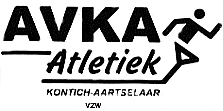 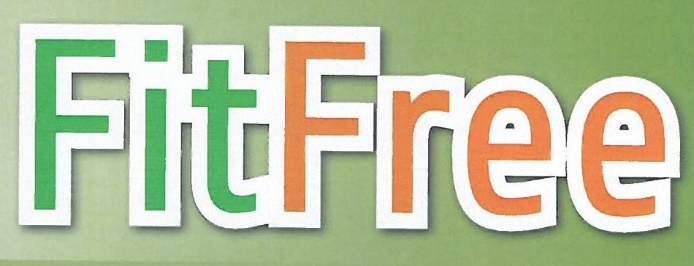 Na een jaar van proberen, oefenen en bijscholen  starten we nu officieel met Fit-FreeFit-Free wordt een wekelijkse training binnen onze recreantenwerking.Wanneer: Op maandag van 20u tot 21uWaar: Tijdens de winter in het jeugdlokaal onder de cafetaria van het zwembad.;Tijdens de zomer buitenDoelgroep: Iedereen die zijn/haar stabiliteit en lenigheid wil verbeteren. Zijn/haar lichaam wil verstevigen, en de conditie wil opbouwen. Net zoals we werken in groepen bij de joggers zullen de trainingen aangepast zijn aan de deelnemers.We werken met 4 modules over een jaar.Eerste module: ConditiecircuitTweede module: Circuit met partner- of teamoefeningen.Derde module:”Fartlek” jogprogrammaVierde module: atletiek-gerelateerde oefeningen.Voor meer infoErna De Voegt          erna.de.voegt@gmail.com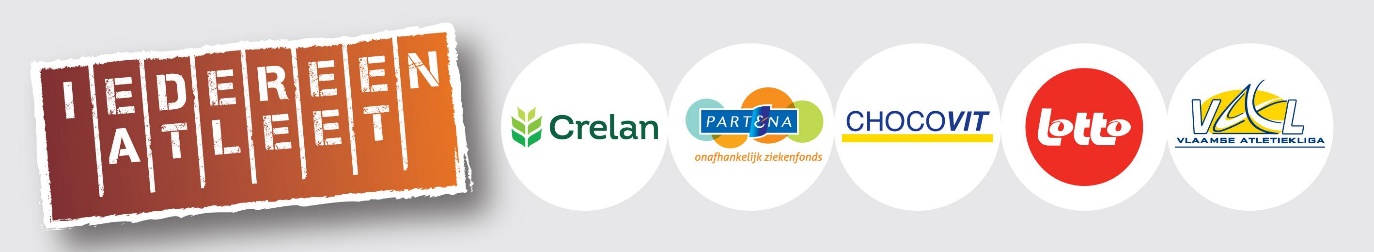 